Schulinterner Lehrplan zum Kernlehrplan für EnglischSekundarstufe IIDas Fach Englisch am Carl Friedrich von Weizsäcker-GymnasiumDie Fachkonferenz Englisch tritt in der Regel einmal pro Schuljahr zusammen, um notwendige Absprachen insbesondere im Hinblick auf eine kontinuierliche Unterrichtsentwicklung zu treffen. Neben den Lehrkräften für das Fach Englisch nehmen auch Vertreter der Elternschaft sowie Schüler/innen an den Sitzungen teil. Darüber hinaus findet einmal jährlich eine gemeinsame Sitzung der Fachgruppen Englisch, Französisch, Spanisch und Latein statt, in der Absprachen – insbesondere vor dem Hintergrund des Nutzens von Synergien zur Vernetzung der Fächer und zur Entlastung von Schülerinnen und Schülern – getroffen werden. Außerdem finden zu bestimmten Aufgaben Treffen kleinerer Untergruppen sowie Dienstbesprechungen statt. Um die Lehrkräfte bei der Unterrichtsplanung zu unterstützen, stehen Materialien, die zu diversen Unterrichtsprojekten angefertigt und systematisch gesammelt worden sind, zur Verfügung; diese Materialsammlung wird kontinuierlich erweitert. Das Selbstverständnis des Englischunterrichts am CFvW-Gymnasium ist bestimmt von dem Bestreben, die Schülerinnen und Schüler durch einen interessanten, aktuellen und auf authentischen Sprachgebrauch zielenden Unterricht zu selbstständigen und bewussten Lernenden und Nutzern dieser wichtigen Weltsprache und interkulturell handlungsfähig zu machen.Außerunterrichtliches EngagementDurch die Auseinandersetzung mit fremdkulturellen Werten und Normen und der damit verbundenen Notwendigkeit zum Perspektivwechsel leistet der Englischunterricht einen Beitrag zur Erziehung zur Toleranz und fördert die Empathiefähigkeit. Das Engagement für Partnerschafts-/Austauschprojekte leistet hierzu einen Beitrag.Die von SchülerInnen betreute englischsprachige Schülerbibliothek (Raum 310) ermöglicht es allen Schülerinnen und Schülern, ihren Fähigkeiten und Interessen entsprechende Lektüren kostenlos auszuleihen und so ihre Lesekompetenz zu verbessern. Außerdem werden Materialien zur individuellen Arbeit zur Verfügung gestellt, z.B. Lexika, Fachbücher, Vokabelspiele, audiovisuelle Medien und Software. Als Beitrag zu einem aktiven Umgang mit den Unterrichtsinhalten nehmen wir in regelmäßigen Abständen an folgenden Aktivitäten und Programmen teil: intensive Beratung und Unterstützung bei Planung eines AuslandsaufenthaltesE-mail Austausch mit dem englischsprachigen AuslandBesuch von englischsprachigen Theaterveranstaltungenregelmäßiger Einsatz von FremdsprachenassistentenBERMUN ist die Abkürzung für "Berlin Model United Nations". Die Arbeitsgemeinschaft wendet sich an Schülerinnen und Schüler in der Sekundarstufe II, die über gute Englischkenntnisse verfügen und interessiert sind an politischen Themen. Jedes Jahr bereiten sich die Mitglieder der BERMUN-AG auf die Teilnahme an der nächsten BERMUN-Conference in Berlin vor, einer Modellsitzung der Vereinten Nationen, an der Schulen aus ganz Europa, den USA und Australien teilnehmen. Inhalte der AG sind u.a.: Aufgaben und Funktionen der Organe der UN, politische und wirtschaftliche Situation des Landes, das unsere Schule auf der nächsten Konferenz vertreten wird, Kriterien für das Verfassen von UN-Resolutionen, Recherchen zu den Themen der einzelnen UN-Komitees, Abfassen der konkreten Resolutionen der Delegierten in englischer Sprache, Schreiben der Eröffnungsrede, die ein SchülerIn als BotschafterIn des von unserer Schule vertretenen Landes vor den knapp 600 TeilnehmerInnen in englischer Sprache halten wird.Bedingungen des UnterrichtsDie Schule verfügt über eigene Fachräume für das Fach Englisch. Diese sind explizit für das Fach Englisch ausgestattet mit Wörterbüchern, audiovisuellen Medien und Lernpostern. Außerdem haben SchülerInnen die Möglichkeit, ihre Arbeitsergebnisse auszustellen. Beamer, Dokumentenkamera, Laptop, CD-Player, Bluetooth-Box sowie OHPs stehen der Fachschaft zur Verfügung. Darüber hinaus besteht die Möglichkeit, zwei Computerräume, die in begrenztem Maße für den Fachunterricht zur Verfügung stehen, zu reservieren.Unterricht findet in der Regel im Wechsel von 90-Minuten-Blöcken mit 45-minütigen Einzelstunden statt. Aufgaben und Ziele des Fachs Die Fachgruppe Englisch sieht sich besonders dem Leitziel der interkulturellen Handlungsfähigkeit verpflichtet. Die in den Kernlehrplänen des Landes NRW aufgeführten Kompetenzbereiche des Faches Englisch sind verbindlich. Sie beschreiben detailliert die von unseren Schülerinnen und Schülern zu entwickelnden Kompetenzen und geben Themenbereiche vor. Kompetenzen werden im Fremdsprachenunterricht nicht einzeln und isoliert erworben, sondern in wechselnden und thematisch-inhaltlich miteinander verknüpften komplexen Kontexten. In Übereinstimmung mit den verbindlichen Kernlehrplänen finden in unserem Englischunterricht daher auch alle Kompetenzbereiche des Faches Englisch gleichermaßen Berücksichtigung. In der Sekundarstufe II werden folgende Kompetenzen vertieft:Kommunikative Kompetenzen: Hörverstehen, Hör-Sehverstehen, Leseverstehen, Schreiben, Sprachmittlung, Sprechen: an Gesprächen teilnehmen, zusammenhängendes Sprechen Verfügbarkeit von sprachlichen Mitteln und sprachliche Korrektheit (Sprache): Vokabeln, Grammatik, Orthographie Methodische Kompetenzen: Hörverstehen, Leseverstehen, Sprechen und Schreiben, Umgang mit Texten und Medien, selbstständiges und kooperatives Sprachenlernen Interkulturelle Kompetenzen: Orientierungswissen zu verschiedenen Themenbereichen des englischsprachigen Raumes, Werte, Haltungen, Einstellungen, Handeln in BegegnungssituationenEntscheidungen zum Unterricht Die Darstellung der konkreten Unterrichtsvorhaben im schulinternen Lehrplan hat das Ziel, die im Kernlehrplan aufgeführten Kompetenzen abzudecken. Dies entspricht der Verpflichtung jeder Lehrkraft, die im Kernlehrplan beschriebenen Kompetenzen bei den Lernenden auszubilden und zu entwickeln. Der ausgewiesene Zeitbedarf versteht sich als grobe Orientierungsgröße, die nach Bedarf über- oder unterschritten werden kann, um Spielraum für Vertiefungen, besondere Schülerinteressen, aktuelle Themen etc. zu ermöglichen. Der schulinterne Lehrplan ist in tabellarischer Form auf der Homepage der Schule einsehbar. Übersichtsraster Unterrichtsvorhaben: Einführungsphase (in Überarbeitung für EF ab Schuljahr 2024/25)Abkürzungen (in Anlehnung an den Kernlehrplan): FKK = Funktionale kommunikative Kompetenz, TMK = Text- und Medienkompetenz, IKK = Interkulturelle kommunikative Kompetenz, SLK = Sprachlernkompetenz, SB = SprachbewusstheitÜbersichtsraster Unterrichtsvorhaben: Qualifikationsphase für Abitur 2024Abkürzungen (in Anlehnung an den Kernlehrplan): FKK = Funktionale kommunikative Kompetenz, TMK = Text- und Medienkompetenz, IKK = Interkulturelle kommunikative Kompetenz, SLK = Sprachlernkompetenz, SB = SprachbewusstheitÜbersichtsraster Unterrichtsvorhaben: Qualifikationsphase für Abitur ab 2025LEISTUNGSKURSAbkürzungen (in Anlehnung an den Kernlehrplan): FKK = Funktionale kommunikative Kompetenz, TMK = Text- und Medienkompetenz, IKK = Interkulturelle kommunikative Kompetenz, SLK = Sprachlernkompetenz, SB = SprachbewusstheitGRUNDKURSAbkürzungen (in Anlehnung an den Kernlehrplan): FKK = Funktionale kommunikative Kompetenz, TMK = Text- und Medienkompetenz, IKK = Interkulturelle kommunikative Kompetenz, SLK = Sprachlernkompetenz, SB = SprachbewusstheitGrundsätze der Leistungsbewertung und LeistungsrückmeldungDie Leistungsbewertung und -rückmeldung insgesamt bezieht sich auf alle Kompetenzen, die im Unterrichtszusammenhang kumulativ erworben wurden. Das bedeutet, dass Schülerinnen und Schüler am CFvW-Gymnasium ausreichend Gelegenheiten erhalten, ihre Kompetenzen, die sie in den vorangegangenen Jahren erworben haben, wiederholt und in wechselnden Kontexten anwenden und erweitern zu können.Übergeordnete KriterienSowohl die schriftlichen als auch die sonstigen Formen der Leistungsüberprüfung orientieren sich an den folgenden allgemeinen Kriterien:Sicherheit im Umgang mit der Fremdsprache sowie Erfüllung fremdsprachlicher Normen, Selbstständigkeit und Klarheit in Aufbau und Sprache, sachliche Richtigkeit und Schlüssigkeit der Aussagen, Differenziertheit des Verstehens und Darstellens, Vielfalt der Gesichtspunkte und ihre jeweilige Bedeutsamkeit, Herstellen geeigneter Zusammenhänge, Eigenständigkeit der Auseinandersetzung mit Sachverhalten und Problemstellungen, argumentative Begründung eigener Urteile, Stellungnahmen und Wertungen.Die Leistungsbewertung im Bereich Sprachliche Leistung erfolgt grundsätzlich in pädagogisch-didaktischer Orientierung an dem Regelstandard, der in Kap. 2 des KLP GOSt in Form der Kompetenzerwartungen sowie im Runderlass des MSW vom 05.01.2012 als GeR-Niveau für den jeweiligen Ausbildungsabschnitt ausgewiesen wird:Ende der EF: Kompetenzniveau B1 mit Anteilen von B2Ende der Q1: Kompetenzniveau B2 Ende der Q2/Abitur: Kompetenzniveau B2 mit Anteilen von C1 im rezeptiven BereichKlausurenDie in Kapitel 3 des KLP GOSt Englisch eröffneten vielfältigen Möglichkeiten der Kombination zu überprüfender Teilkompetenzen aus dem Bereich der Funktionalen kommunikativen Kompetenz sollen unter Berücksichtigung der Setzungen in Kap. 4 (Abitur) und in den Abiturvorgaben genutzt werden, um einerseits ein möglichst differenziertes Leistungsprofil der einzelnen Schülerinnen und Schüler zu erhalten und sie andererseits gut auf die Prüfungsformate der schriftlichen Abiturprüfung vorzubereiten.Neben der integrierten Überprüfung von Textrezeption und -produktion (Leseverstehen bzw. Hör-/Hörsehverstehen und Schreiben) werden auch isolierte Überprüfungsformen (mittels geschlossener und halboffener Aufgaben bzw. mittels Schreibimpulsen) eingesetzt. Die Sprachmittlung wird gemäß Vorgabe durch den KLP stets isoliert überprüft, und zwar – mit Blick auf die schriftliche Abiturprüfung – in Klausuren in der Richtung Deutsch-Englisch. In der letzten Klausur der Qualifikationsphase wird diejenige Aufgabenart eingesetzt, die für das Zentralabitur vorgesehen ist, so dass die Klausur weitgehend den Abiturbedingungen entspricht. Die integrative Überprüfung von Leseverstehen und Schreiben folgt dem Muster „vom Ausgangstext zum Zieltext“, und zwar gesteuert durch den Dreischritt comprehension (AFB 1) – analysis (AFB 2) – evaluation (AFB 3), wobei letzterer Bereich durch eine Stellungnahme (comment) oder eine kreative Textproduktion (re-creation of text) erfüllt werden kann, ggf. in Form einer Auswahl. Die isolierte Überprüfung der rezeptiven Teilkompetenzen Leseverstehen bzw. Hörverstehen erfolgt mittels einer hinreichend großen Zahl von Items, die in der Regel verschiedene Verstehensstile abdecken; dabei kommen halboffene und/oder geschlossene Formate zum Einsatz. Bei der Wahl der Ausgangsmaterialien und der Schreibaufgaben sollen jeweils Textformate ausgewählt werden, deren vertiefte Behandlung innerhalb des jeweiligen Unterrichtsvorhabens den Schwerpunkt bildet. Der Textumfang (Textlänge bzw. -dauer) der Ausgangsmaterialien wird unter Berücksichtigung der zur Verfügung stehenden Bearbeitungszeit im Laufe der Qualifikationsphase allmählich dem im KLP GOSt für die Abiturprüfung vorgesehenen Umfang angenähert.  Weitere Informationen zu Dauer und Umfang der Klausur- und Abiturtexte können hier nachgelesen werden: https://www.standardsicherung.schulministerium.nrw.de/cms/zentralabitur-gost/faecher/getfile.php?file=5954 Detaillierte Informationen zur Leistungsüberprüfung allgemein in der Sek II können online eingesehen werden: https://www.schulentwicklung.nrw.de/lehrplaene/lehrplan/329/gost_klp_e_2023_06_07.pdf Verteilung der Kompetenzen in den KlausurenDauer der Klausuren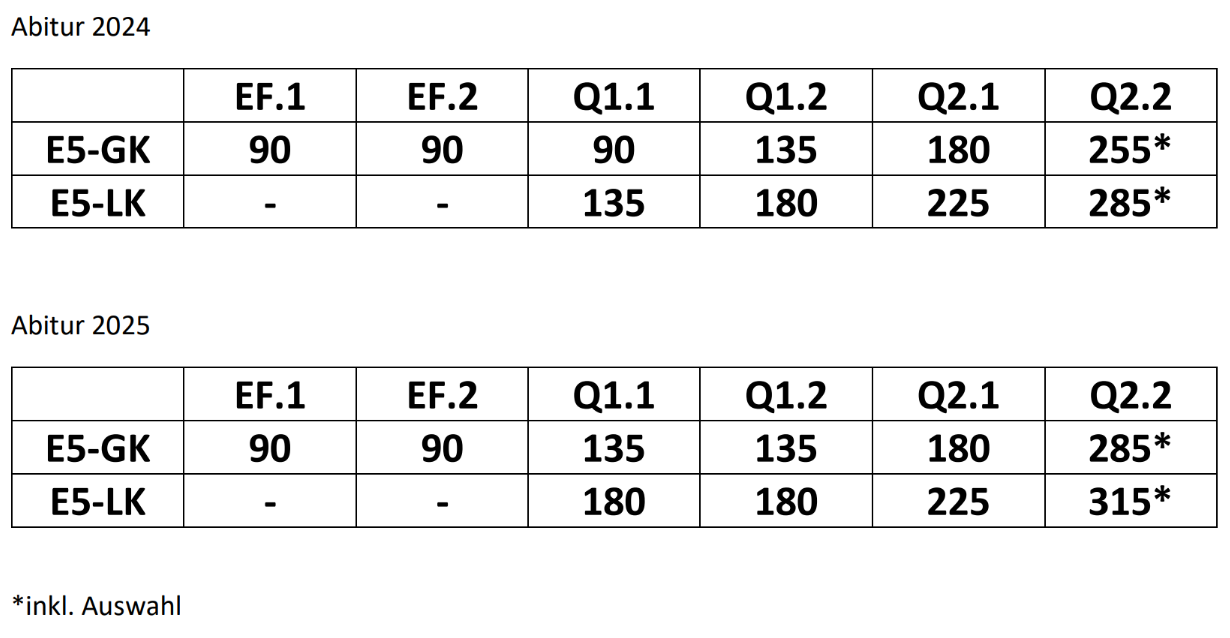 https://www.standardsicherung.schulministerium.nrw.de/cms/zentralabitur-gost/faecher/getfile.php?file=5954 Korrektur und BewertungSprachliche wie inhaltliche Stärken und Schwächen werden in einer Randkorrektur hervorgehoben. In der Regel wird bei sprachlichen Fehlern im Rahmen offener Aufgabenstellungen ein Korrekturvorschlag in Klammern notiert (sog. Positivkorrektur).Für die Bewertung der Darstellungsleistung in Klausuren werden die Kriterien des Zentralabiturs zugrunde gelegt. Die inhaltliche Leistung wird wie im Zentralabitur mittels inhaltlicher Einzelkriterien erfasst. Bei der Bepunktung pro Kriterium sind sowohl die Quantität als auch die Qualität der Leistung individuell angemessen zu berücksichtigen.Kriterien für die Überprüfung der schriftlichen Leistung:(a) Sprachliche LeistungIn Klausuren der Qualifikationsphase kommt das Korrekturraster des Zentralabiturs zum Einsatz. (b) Inhaltliche LeistungDie inhaltliche Leistung wird wie im Zentralabitur mittels inhaltlicher Einzelkriterien erfasst. Bei der Bepunktung pro Kriterium sind sowohl die Quantität als auch die Qualität der Leistung individuell angemessen zu berücksichtigen.Die Bildung der Gesamtnote orientiert sich an den Vorgaben des Kap. 4 des KLP GOSt (Abiturprüfung). Die Noten-Punkte-Zuordnung ist am Prozente-Schema des Zentralabiturs zu orientieren (s. Standardsicherung). Alle Vorgaben und Richtlinien sind hier zu finden: https://www.standardsicherung.schulministerium.nrw.de/cms/zentralabitur-gost/faecher/fach.php?fach=3 Mündliche Prüfung anstelle einer KlausurDer Ersatz einer Klausur durch eine mündliche Prüfung in der Qualifikationsphase gemäß APO-GOSt erfolgt im GK und LK in Q2.1-1.Grundsätzlich werden im Rahmen jeder Prüfung die Teilkompetenzen ‚Sprechen: zusammenhängendes Sprechen‘ (1. Prüfungsteil) und ‚Sprechen: an Gesprächen teilnehmen‘ (2. Prüfungsteil) überprüft, und zwar so, dass der Prüfungsteil 2 die Inhalte des ersten Prüfungsteils verarbeitet; beide Prüfungsteile fließen mit gleichem Gewicht in das Gesamtergebnis ein. Die Prüfungsaufgaben sind thematisch eng an das jeweilige Unterrichtsvorhaben angebunden.Grundsätzlich werden die Leistungen von der Fachlehrkraft der Schülerinnen und Schüler sowie einer weiteren Fachlehrkraft unter Nutzung des Bewertungsrasters des MSW (kriteriale Bepunktung) gemeinsam beobachtet und beurteilt.Die Schülerinnen und Schüler erhalten nach den mündlichen Prüfungen einen Rückmeldebogen, der ihnen Auskunft über die erreichten Punkte (nach Kriterien) gibt. https://www.standardsicherung.schulministerium.nrw.de/cms/upload/angebote/muendliche_kompetenzen/docs/2013_10_Handreichung_Muendliche_Pruefungen.pdf https://www.standardsicherung.schulministerium.nrw.de/cms/upload/angebote/muendliche_kompetenzen/docs/VVzAPO-GOSt_Anlage_19.pdf FacharbeitGegebenenfalls ersetzt die Facharbeit die erste Klausur im Halbjahr Q1.2. Die präzise Themenformulierung (am besten als problemorientierte Fragestellung mit eingrenzendem und methodenorientiertem Untertitel) und Absprachen zur Grobgliederung stellen sicher, dass die Facharbeit ein vertieftes Verständnis (comprehension – AFB 1) eines oder mehrerer Texte bzw. Medien, dessen/deren form- bzw. problemanalytische Durchdringung (analysis – AFB 2) sowie eine wertende Auseinandersetzung (evaluation – AFB 3) erfordert. Wie bei den Klausuren kann auch ein rein anwendungs-/produktionsorientierter Zugang (kreatives Schreiben) gewählt werden.Die Facharbeit ist vollständig in englischer Sprache abzufassen. Die Bewertungskriterien orientieren sich an den allgemeinen Kriterien der Leistungsbeurteilung (s.o.) sowie für den Bereich Darstellungsleistung/Sprachliche Leistung an den Kriterien für die integrierte Überprüfung der Bereiche Schreiben und Leseverstehen im Zentralabitur.Bei der Beurteilung wird ein Punkteraster der Fachschaft Englisch zugrunde gelegt. Die Bewertungskriterien sind den Schülerinnen und Schülern vor Anfertigung der Facharbeit bekannt zu machen und zu erläutern.Mündliche Leistungen/Sonstige Mitarbeit (SoMi)Den Schülerinnen und Schülern werden zu Beginn des Schuljahres verbindliche Kriterien für die Beurteilung der sonstigen Mitarbeit mitgeteilt.Teilnahme am Unterrichtsgespräch (Sachbezug, Eigenständigkeit, Kooperation)Präsentation von Hausaufgaben und Mitarbeit an deren AuswertungTeilnahme und Moderation an bzw. von DiskussionenPräsentation von Ergebnissen aus Partner- oder Gruppenarbeiten und ProjektenErstellen von themenbezogenen Dokumentationen (z.B. Lesetagebücher,Portfolios, Plakate, verschiedene Protokolle)PräsentationenBewertet werden der Umfang der Kenntnisse, sachliche und sprachliche Korrektheit, gedankliche Klarheit. Es gilt die Einhaltung der Einsprachigkeit während des gesamten Unterrichtsverlaufs.Eine „gute“ mündliche Leistung liegt vor, wenn der/die Schüler/in dem Jahrgangsstufenniveau entsprechend in der Lage ist:auf Fragen und Einwürfe differenziert einzugehen.sich auch spontan mit einem durchweg differenzierten Wortschatz und ohne grobe sprachliche Verstöße flüssig zu äußern.Sachverhalte und Themen klar und inhaltlich fundiert darzustellen.Themen inhaltlich logisch miteinander verknüpfen kannseine/ihre eigene Meinung und Ideen differenziert zu formulieren und präzise zu begründen.sich adressatengerecht zu äußern und Ergebnisse zu präsentierenEine „ausreichende“ mündliche Leistung liegt von, wenn der/die Schüler/in dem Jahrgangsstufenniveau entsprechend in der Lage ist:auf Fragen und Einwürfe einzugehen.sich verständlich und zusammenhängend mit Hilfe eines nicht sehr differenzierten Wortschatzes und ohne Häufung sprachlicher Verstöße zu äußern.Sachverhalte und Themen unter Einbringung wesentlicher inhaltlicher Aspekte darzustellen.seine/ihre eigene Meinung und Ideen zu formulieren und ansatzweise zu begründen. sich weitgehend adressatengerecht zu äußern und Ergebnisse zu präsentieren.Lehr- und LernmittelFür die Auswahl der Lehr- und Lernmittel gelten in Anlehnung an den Kernlehrplan für die Auswahl der Lehr- und Lernmittel folgende Prinzipien:• schülernahe, motivationsfördernde Auswahl von Medien und Arbeitsmitteln• Berücksichtigung individueller Interessen und Bedürfnisse• Authentizität, Aktualität und interkulturelle Bedeutsamkeit der Themen und Texte• Hinreichende sprachliche sowie inhaltliche Komplexität• Berücksichtigung verschiedener Gattungen• Orientierung an curricularen VorgabenDie Fachschaft Englisch setzt folgende Lehr- und Lernmittel ein:• einsprachiges Wörterbuch Englisch• zweisprachiges Wörterbuch Deutsch-EnglischEntscheidungen zu fach- und unterrichtsübergreifenden FragenDas Kollegium der Schule strebt eine möglichst umfassende Zusammenarbeit der Fachbereiche an, vor allem auch, um Schülerinnen und Schüler durch mögliche Synergien, die sich aus der fachübergreifenden Kompetenzorientierung ergeben können, zu entlasten. Bei der Positionierung der Themen im laufenden Schuljahr wird darauf geachtet, fächerübergreifendes Arbeiten zu ermöglichen. Darüber hinaus wird im Sinne der Anwendungsorientierung eingeplant, außerschulische Anwendungsmöglichkeiten der englischen Sprache zu nutzen, z.B. Kinobesuche, Besuche von englischen Theaterstücken, Besuch des Globe Theaters in Neuss etc.Studienfahrten werden nach Möglichkeit ins englischsprachige Ausland unternommen.BNE im Fach EnglischIm Englischunterricht werden verschiedene Aspekte der BNE behandelt. Hier sind einige Beispiele:Kommunikation und Diskussion: Schülerinnen und Schüler lernen, wie sie ihre Gedanken und Meinungen (auch zu Nachhaltigkeitsthemen) ausdrücken können, und wie sie durch effektive Kommunikation in der Gesellschaft Veränderungen bewirken können. Sie üben, konstruktiv zu diskutieren und sich klar auszudrücken, um eine breitere soziale Resonanz zu erzeugen. Wie in der Leitlinie der BNE festgehalten: „BNE befähigt dazu, globale Herausforderungen zu kommunizieren und gemeinsame Lösungen zu finden.“ (z.B. Thema Globalization.)Literatur und Medien: In literarischen Werken und Medien finden sich oft Themen im Zusammenhang mit sozialen und gesellschaftlichen Herausforderungen. Diese Texte bieten die Möglichkeit, soziale Auswirkungen (auch von Nachhaltigkeitsthemen) zu analysieren und zu reflektieren (z.B. Thema ‘utopia/dystopia‘).Schreiben: Schülerinnen und Schüler können eigene Ideen zur sozialen und gesellschaftlichen Bedeutung auch von Nachhaltigkeitsthemen formulieren, sei es in Form von Essays, Berichten oder kreativen Texten. Sie lernen, wie sie Informationen recherchieren und präzise darstellen, auch um z.B. eine breitere Öffentlichkeit zu erreichen und zur Reflexion anzuregen (z.B. Thema California – global challenges).Die Berücksichtigung von BNE im Fach Englisch trägt dazu bei, junge Menschen zu engagierten und informierten Bürgerinnen und Bürgern unserer globalisierten Welt zu erziehen. Die Fähigkeit, soziale und gesellschaftliche Perspektiven auf Nachhaltigkeitsthemen zu verstehen und zu kommunizieren, ist von unschätzbarem Wert für eine zukünftige Generation, die aktiv an sozialen und ökologischen Veränderungen teilhaben will.https://www.schulministerium.nrw/sites/default/files/documents/Leitlinie_BNE.pdfQualitätssicherung und EvaluationQualitätssicherung und Evaluation des schulinternen Curriculums sind integraler Bestandteil der Arbeit mit dem Lehrplan, der sich als lebendiges System versteht. Die Fachschaft Englisch setzt dabei folgende Schwerpunkte: Die regelmäßige Ermittlung des Fortbildungsbedarfs innerhalb der Fachschaft Englisch sowie die Teilnahme der Kolleginnen und Kollegen an fachlichen und überfachlichen Fortbildungen tragen ebenso zur Qualitätsentwicklung des Englischunterrichts bei wie die kontinuierliche Arbeit am schulinternen Curriculum. Hierzu gehört es auch, regelmäßig Absprachen zur Unterrichtsgestaltung und –evaluation zu treffen, zu überarbeiten und / oder zu erneuern.Zum Ende eines jeden Schuljahres evaluiert die Fachkonferenz unter Auswertung der Erfahrungen des letzten Schuljahrs den schulinternen Lehrplan hinsichtlich notwendiger Modifikationen und nimmt ggf. entsprechende Veränderungen vor. Am Ende jedes Schuljahres findet eine Evaluation des schulinternen Lehrplans statt. Dazu greifen Lehrkräfte sowohl auf eigene Beobachtungen aus dem Unterricht als auch auf geeignete Rückmeldungen der Lerngruppen zurück. Die Evaluation des schulinternen Lehrplans wird dadurch zum immanenten Bestandteil der Fachkonferenzarbeit und des Schulprogramms. 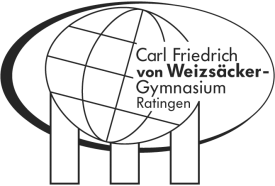 CARL FRIEDRICH VON WEIZSÄCKER–GYMNASIUM
Städt. Gymnasium Ratingen-MitteQuartalUnterrichtsvorhabenZugeordnete Themenfelder 
des soziokulturellen OrientierungswissensSchwerpunkte des KompetenzerwerbsKlausurenEF1-1Meeting people – online and offlineChapter 2: “Communicating in the Digital Age”(ca. 20 Stunden Obligatorik,         6 Stunden Freiraum)Zusammenleben, Kommunikation und Identitätsbildung 
im digitalen ZeitalterFKK/TMK: Hör-/Hörsehverstehen und Leseverstehen: unmittelbar erlebte face-to-face  Kommunikation; digitalisierte Texte, podcasts, Spielfilm
Sprechen – an Gesprächen teilnehmen: sich in unterschiedlichen Rollen an Gesprächssituationen beteiligen (Simulation von Begegnungssituationen)
Schreiben: e-mails, blogs, KommentarIKK: in informellen Begegnungssituationen kulturspezifische Konventionen beachtenSLK: Selbst-/Fremdeinschätzung mittels Evaluationsbögen; ein- und zweisprachige Wörterbücher für das eigene Sprachenlernen nutzenSB: (mündlicher) Sprachgebrauch in Anpassung an  KommunikationssituationenSchreiben mit Leseverstehen (integriert), Hörverstehen              (isoliert)EF1-2Going places – intercultural encounters abroadChapter 4: “Going Places”(ca. 20 Stunden Obligatorik,         6 Stunden Freiraum)(Sprachen-)Lernen, 
Leben und Arbeiten 
im englischsprachigen AuslandFKK/TMK: Hör-/Hörsehverstehen und Leseverstehen: documentaries, Stellenanzeigen, Sachtexte/Rede
Sprechen – an Gesprächen teilnehmen: job interviews, one-minute talksSchreiben: Sachtextanalyse (sprachliche Mittel und Wirkung), Bewerbungsschreiben, LebenslaufSprachmittlung: Inhalt von Texten in die jeweilige Zielsprache sinngemäß übertragenIKK: Bewusstmachung kultureller Vielfalt, fremdkultureller Werte, Normen und Verhaltensweisen, Lebensumstände, PerspektivwechselSLK: Lernprozess beobachten, Sprachbeherrschung treffend einschätzen und dokumentieren SB: Sprachhandeln bedarfsgerecht planenSchreiben mit Lesen (integriert), Sprachmittlung (isoliert)QuartalUnterrichtsvorhabenZugeordnete Themenfelder 
des soziokulturellen OrientierungswissensSchwerpunkte des KompetenzerwerbsKlausurenEF2-1Getting involved – locally and globallyChapter 3: „Living in the Global Village”(ca. 20 Stunden Obligatorik,         6 Stunden Freiraum)Wertorientierung und Zukunftsentwürfe
im „global village“FKK/TMK: Hör- und Leseverstehen: Sach- und Gebrauchstexte, Text-Bild-Kombinationen, poetry (poems + songs) 
Schreiben: Kommentar, Leserbrief
Sprechen – Monolog (Ergebnispräsentation; Bild-/Cartoonbeschreibung und –interpretation) und Dialog (Diskussion; versch. Positionen vertreten)
IKK: grundlegendes soziokulturelles Orientierungswissen festigen und erweiternSLK: Strategien der Informationsbeschaffung/ Nutzung kooperativer ArbeitsformenSB: grundlegende Beziehungen zwischen Sprach- und Kulturphänomenen erkennenmündliche Prüfung EF2-2Teenage dreams and nightmaresChapter 1: “The Time of Your Life”(ca. 20 Stunden Obligatorik,         6 Stunden Freiraum)Zusammenleben, Kommunikation und Identitätsbildung
im digitalen ZeitalterFKK/TMK: Leseverstehen: kürzerer Jugendroman (Ganzschrift)
Schreiben: analysis (Textdeutung/Textsortenmerkmale), kreatives SchreibenIKK: (kulturgeprägte) Selbstwahrnehmung auch aus Gender-PerspektiveSLK: Arbeitsergebnisse sachgerecht dokumentieren (analytischer Wortschatz)SB: Sprachgebrauch reflektiert anpassenSchreiben mit Leseverstehen (integriert)QuartalUnterrichtsvorhabenZugeordnete Themenfelder 
des soziokulturellen OrientierungswissensSchwerpunkte des KompetenzerwerbsKlausurenQ1.1-1American Dream now and then
– American realities(GK: ca. 20-30 Std.)(LK: 30-40Std.)Amerikanischer Traum – Visionen und Lebenswirklichkeiten in den USAFKK/TMK: Leseverstehen: politische Reden, Cartoon, zeitgenössisches Drama
Schreiben: Redeanalyse, verschiedene Formen kreativen SchreibensSB: Beziehungen zwischen Sprach- und Kulturphänomenen reflektieren und an Beispielen erläuternIKK: Wertvorstellungen verstehen, vergleichen, bewerten, mit Toleranz begegnenSchreiben mit Leseverstehen (integriert)Q1.1-2Work and Business – Careers and Perspectives(GK: ca. 20-30 Std.)(LK: 30-40Std.)Lebensentwürfe, Studium, Ausbildung, Beruf international – Englisch als lingua francaFKK/TMK: Leseverstehen: Stellenanzeigen, Internetauftritte
Schreiben: Bewerbungsschreiben, Lebenslauf; Brief
Sprechen – an Gesprächen teilnehmen: formell – informell
Sprechen – zusammenhängendes Sprechen: Planung und Realisierung längerer eigener Redebeiträge
Hörverstehen: Vorstellungsgespräche u.Ä., Kommentare und Aussagen zu Lebensfragen/ ZukunftsplanungSLK: eigenen Lernprozess selbstständig beobachten, Grad der eigenen Sprachbeherrschung einschätzenSchreiben mit Leseverstehen (integriert) Sprachmittlung (isoliert)QuartalUnterrichtsvorhabenZugeordnete Themenfelder 
des soziokulturellen OrientierungswissensSchwerpunkte
des Kompetenzerwerbs:KlausurQ1.2-1The UK – past and present, monarchy and modern democracy(GK: ca. 20-30 Std. Fokus: Mulicultural society)(LK: 30-40Std. Fokus: Multicultural society + monarchy and modern democracy)Das Vereinigte Königreich im 21. Jahrhundert – Selbstverständnis zwischen Tradition und WandelFKK/TMK: Leseverstehen: politische Reden, Zeitungsartikel, Kommentare, Statistiken
Sprachmittlung: informell/formell, mündlich/schriftlich
Schreiben: Sachtextanalyse, Leserbriefe, KommentareIKK: Kulturspezifische Konventionen und Besonderheiten sensibel beachten und angemessen interagierenSchreiben mit Leseverstehen (integriert) Hörverstehen (isoliert)[ggf. Facharbeit statt Klausur]Q1.2-2Voices from the African Continent: Focus on Nigeria (GK: ca. 20-30 Std.)(LK: 30-40Std.)Postkolonialismus – Lebenswirklichkeiten in einem weiteren anglophonen KulturraumFKK/TMK: Leseverstehen: Kurzgeschichte , zeitgenössischer Roman
Schreiben: Analyse fiktionaler Texte (Charakterisierung, Atmosphäre, kommunikative Strategien), kreatives SchreibenSprechen – zusammenhängendes Sprechen: Präsentationen (thematische Aspekte des Romans oder des Landes)
Sprechen – an Gesprächen teilnehmen: Diskussionen, RollenspieleSLK/SB: durch Erproben sprachlicher Mittel und kommunikativer Strategien Sprachkompetenz festigen; Aufgaben selbstständig planen und durchführen; Arbeitsergebnisse sachgerecht dokumentieren sowie intentions- und adressatengerecht präsentierenSchreiben mit Leseverstehen (integriert), Sprachmittlung (isoliert)QuartalUnterrichtsvorhabenZugeordnete Themenfelder 
des soziokulturellen OrientierungswissensSchwerpunkte
des Kompetenzerwerbs:KlausurQ2.1-1Utopia / Dystopia:visions of the future and modern science – enhancing life? (Fokus GK: Utopia /dystopia)(Fokus LK: Utopia / dystopia + ethical issues of scientific and technological progress)Media, reality and me – dangers and opportunities of modern media usage(GK: ca. 20-30 Std.)(LK: 30-40Std.)Fortschritt und Ethik in der modernen GesellschaftFKK/TMK: Hör-/Hör-Sehverstehen und Leseverstehen: news, documentaries/ features, feature film, Sachtexte, Drehbuchauszug, KurzgeschichteSchreiben: Filmanalyse (LK), Charakterisierung, kreatives SchreibenFKK /TMK: Hör / Hör- Sehverstehen und Leseverstehen: news, documentaries, feature film, Werbeanzeigen, blogs, Internetforenbeiträge, Drehbuchauszug (GK)Schreiben: Filmanalyse (GK), KommentarSLK: unterschiedliche Arbeitsmittel und Medien für das eigene Sprachenlernen und die Informationsbeschaffung nutzenMündliche Prüfung anstelle einer Klausur: Sprechen – zusammenhängendes Sprechen und an Gesprächen teilnehmenQ2.1-2My place in the global village(GK: ca. 20-30 Std.)(LK: 30-40Std.)Chancen und Risiken der Globalisierung FKK/TMK: Sachbuch- und Lexikonauszüge, StatistikenHörverstehen und Sprechen – zusammenhängendes Sprechen: Standpunkte klar darlegenSprechen – an Gesprächen teilnehmen: formelle und informelle Gesprächssituationen, Debatten/DiskussionenIKK: Erweitertes soziokulturelles Orientierungswissen kritisch reflektieren, die jeweilige kulturelle, weltanschauliche und historische Perspektive berücksichtigenSchreiben und Lesen (integriert); Sprachmittlung (isoliert) QuartalUnterrichtsvorhabenZugeordnete Themenfelder 
des soziokulturellen OrientierungswissensSchwerpunkte
des Kompetenzerwerbs:KlausurQ2.2The impact of Shakespearean drama on young audiences today(GK: ca. 20-30 Std.)(LK: 30-40Std.)Medien in ihrer Bedeutung für den Einzelnen und die GesellschaftFKK/TMK: Leseverstehen: Shakespeare-Drama (bzw. Dramenauszüge nur GK), Gedichte/SongsHör-/Hör-Sehverstehen: Songs, Auszüge aus ShakespeareverfilmungenSchreiben: Gedicht-/DramenanalyseSB: Varianten und Varietäten des Sprachgebrauchs erkennen und erläuternIKK: sich kultureller und sprachlicher Vielfalt bewusst werdenSchreiben und Lesen (integriert); Mediation/Hörverstehen (isoliert) (je nach Abiturvorgabe)QuartalUnterrichtsvorhabenZugeordnete Themenfelder 
des soziokulturellen OrientierungswissensSchwerpunkte des KompetenzerwerbsKlausurenQ1.1-1USA: Myths and realities – freedom and equalityAmerikanischer Traum – Visionen und Lebenswirklichkeiten in den USAFKK/TMK: Leseverstehen: politische Reden, Cartoon, zeitgenössisches Drama, ggf. Drehbuchauszug
Schreiben: Redeanalyse, verschiedene Formen kreativen SchreibensSB: Beziehungen zwischen Sprach- und Kulturphänomenen reflektieren und an Beispielen erläuternIKK: Wertvorstellungen verstehen, vergleichen, bewerten, mit Toleranz begegnenSchreiben mit Leseverstehen (integriert)Hörverstehen (isoliert)Q1.1-2Tradition and change in politics and society:The UK in the European contextMulticultural societyDas Vereinigte Königreich im 21. Jahrhundert – Selbstverständnis zwischen Tradition und WandelFKK/TMK: Leseverstehen: Zeitungsartikel, Kommentare, Statistiken
Sprachmittlung: informell/formell, mündlich/schriftlich
Schreiben: Sachtextanalyse, Leserbriefe, KommentareIKK: Kulturspezifische Konventionen und Besonderheiten sensibel beachten und angemessen interagierenSchreiben mit Leseverstehen (integriert) Sprachmittlung (isoliert)QuartalUnterrichtsvorhabenZugeordnete Themenfelder 
des soziokulturellen OrientierungswissensZugeordnete Themenfelder 
des soziokulturellen OrientierungswissensSchwerpunkte
des Kompetenzerwerbs:Schwerpunkte
des Kompetenzerwerbs:KlausurKlausurQ1.2-1Globalisation and global challenges:Economic, ecological and political issuesThe international world of workChancen und Risiken der GlobalisierungFortschritt und Ethik in der modernen GesellschaftChancen und Risiken der GlobalisierungFortschritt und Ethik in der modernen GesellschaftFKK/TMK: Sachbuch- und Lexikonauszüge, StatistikenHörverstehen und Sprechen – zusammenhängendes Sprechen: Standpunkte klar darlegenSprechen – an Gesprächen teilnehmen: formelle und informelle Gesprächssituationen, Debatten/DiskussionenSLK/SB: durch Erproben sprachlicher Mittel und kommunikativer Strategien Sprachkompetenz festigen; Aufgaben selbstständig planen und durchführen; Arbeitsergebnisse sachgerecht dokumentieren sowie intentions- und adressatengerecht präsentierenFKK/TMK: Sachbuch- und Lexikonauszüge, StatistikenHörverstehen und Sprechen – zusammenhängendes Sprechen: Standpunkte klar darlegenSprechen – an Gesprächen teilnehmen: formelle und informelle Gesprächssituationen, Debatten/DiskussionenSLK/SB: durch Erproben sprachlicher Mittel und kommunikativer Strategien Sprachkompetenz festigen; Aufgaben selbstständig planen und durchführen; Arbeitsergebnisse sachgerecht dokumentieren sowie intentions- und adressatengerecht präsentierenSchreiben mit Leseverstehen (integriert) Hörverstehen (isoliert)[ggf. Facharbeit statt Klausur]Schreiben mit Leseverstehen (integriert) Hörverstehen (isoliert)[ggf. Facharbeit statt Klausur]Q1.2-2Voices from the African Continent:Focus on NigeriaPostkolonialismus – Lebenswirklichkeiten in einem weiteren anglophonen KulturraumLiteratur und Medien in ihrer Bedeutung für den Einzelnen und die GesellschaftFKK/TMK: Leseverstehen: Kurzgeschichte bzw. Romanausschnitte
Schreiben: Analyse fiktionaler Texte (Charakterisierung, Atmosphäre, kommunikative Strategien), kreatives SchreibenSprechen – zusammenhängendes Sprechen: Präsentationen
Sprechen – an Gesprächen teilnehmen: Diskussionen, RollenspieleIKK: Erweitertes soziokulturelles Orientierungswissen kritisch reflektieren, die jeweilige kulturelle, weltanschauliche und historische Perspektive berücksichtigenFKK/TMK: Leseverstehen: Kurzgeschichte bzw. Romanausschnitte
Schreiben: Analyse fiktionaler Texte (Charakterisierung, Atmosphäre, kommunikative Strategien), kreatives SchreibenSprechen – zusammenhängendes Sprechen: Präsentationen
Sprechen – an Gesprächen teilnehmen: Diskussionen, RollenspieleIKK: Erweitertes soziokulturelles Orientierungswissen kritisch reflektieren, die jeweilige kulturelle, weltanschauliche und historische Perspektive berücksichtigenSchreiben mit Leseverstehen (integriert) Sprachmittlung (isoliert)Schreiben mit Leseverstehen (integriert) Sprachmittlung (isoliert)QuartalUnterrichtsvorhabenZugeordnete Themenfelder 
des soziokulturellen OrientierungswissensSchwerpunkte
des Kompetenzerwerbs:KlausurQ2.1-1Visions of the future:utopia and dystopiaethical issues of scientific and technological progressFortschritt und Ethik in der modernen Gesellschaft Literatur und Medien in ihrer Bedeutung für den Einzelnen und die GesellschaftFKK/TMK: Hör-/Hör-Sehverstehen und Leseverstehen: news, documentaries/ features, feature film, Sachtexte, RomanSchreiben: Filmanalyse, Charakterisierung, kreatives SchreibenFKK /TMK: Hör / Hör- Sehverstehen und Leseverstehen: news, documentaries, feature film, Werbeanzeigen, blogsMündliche Prüfung anstelle einer Klausur: Sprechen – zusammenhängendes Sprechen und an Gesprächen teilnehmenQ2.1-2Questions of identity and gender:Ambitions and obstaclesConformity vs. individualismLebensentwürfe, Studium, Ausbildung, Beruf international – Englisch als lingua francaFKK/TMK: Leseverstehen: Gedichte, SongsHör-/Hör-Sehverstehen: Songs, ggf. FilmausschnitteSchreiben: GedichtanalyseSB: Varianten und Varietäten des Sprachgebrauchs erkennen und erläuternIKK: sich kultureller und sprachlicher Vielfalt bewusst werdenSchreiben und Lesen (integriert)Sprachmittlung (isoliert) QuartalUnterrichtsvorhabenZugeordnete Themenfelder 
des soziokulturellen OrientierungswissensSchwerpunkte
des Kompetenzerwerbs:KlausurQ2.2International relations:Conflict and cooperationmigrationChancen und Risiken der GlobalisierungFKK/TMK: Leseverstehen: Zeitungsartikel, Kommentare, Statistiken
Sprachmittlung: informell/formell, mündlich/schriftlich
Schreiben: Sachtextanalyse, Leserbriefe, KommentareSprechen – an Gesprächen teilnehmen: formell – informell
Sprechen – zusammenhängendes Sprechen: Planung und Realisierung längerer eigener Redebeiträge SLK: eigenen Lernprozess selbstständig beobachten, Grad der eigenen Sprachbeherrschung einschätzenSchreiben und Lesen (integriert)Sprachmittlung (isoliert)Hörverstehen (isoliert)QuartalUnterrichtsvorhabenZugeordnete Themenfelder 
des soziokulturellen OrientierungswissensSchwerpunkte des KompetenzerwerbsKlausurenQ1.1-1USA: Myths and realities – freedom and equalityAmerikanischer Traum – Visionen und Lebenswirklichkeiten in den USAFKK/TMK: Leseverstehen: politische Reden, Cartoon, zeitgenössisches Drama, ggf. Drehbuchauszug
Schreiben: Redeanalyse, verschiedene Formen kreativen SchreibensSB: Beziehungen zwischen Sprach- und Kulturphänomenen reflektieren und an Beispielen erläuternIKK: Wertvorstellungen verstehen, vergleichen, bewerten, mit Toleranz begegnenSchreiben mit Leseverstehen (integriert)Hörverstehen (isoliert)Q1.1-2Tradition and change in politics and society:The UK in the European contextDas Vereinigte Königreich im 21. Jahrhundert – Selbstverständnis zwischen Tradition und WandelFKK/TMK: Leseverstehen: Zeitungsartikel, Kommentare, Statistiken
Sprachmittlung: informell/formell, mündlich/schriftlich
Schreiben: Sachtextanalyse, Leserbriefe, KommentareIKK: Kulturspezifische Konventionen und Besonderheiten sensibel beachten und angemessen interagierenSchreiben mit Leseverstehen (integriert) Sprachmittlung (isoliert)QuartalUnterrichtsvorhabenZugeordnete Themenfelder 
des soziokulturellen OrientierungswissensZugeordnete Themenfelder 
des soziokulturellen OrientierungswissensSchwerpunkte
des Kompetenzerwerbs:Schwerpunkte
des Kompetenzerwerbs:KlausurKlausurQ1.2-1Globalisation and global challenges:ecological challenges and sustainable lifestylesChancen und Risiken der GlobalisierungChancen und Risiken der GlobalisierungFKK/TMK: Sachbuch- und Lexikonauszüge, StatistikenHörverstehen und Sprechen – zusammenhängendes Sprechen: Standpunkte klar darlegenSprechen – an Gesprächen teilnehmen: formelle und informelle Gesprächssituationen, Debatten/DiskussionenSLK/SB: durch Erproben sprachlicher Mittel und kommunikativer Strategien Sprachkompetenz festigen; Aufgaben selbstständig planen und durchführen; Arbeitsergebnisse sachgerecht dokumentieren sowie intentions- und adressatengerecht präsentierenFKK/TMK: Sachbuch- und Lexikonauszüge, StatistikenHörverstehen und Sprechen – zusammenhängendes Sprechen: Standpunkte klar darlegenSprechen – an Gesprächen teilnehmen: formelle und informelle Gesprächssituationen, Debatten/DiskussionenSLK/SB: durch Erproben sprachlicher Mittel und kommunikativer Strategien Sprachkompetenz festigen; Aufgaben selbstständig planen und durchführen; Arbeitsergebnisse sachgerecht dokumentieren sowie intentions- und adressatengerecht präsentierenSchreiben mit Leseverstehen (integriert) Hörverstehen (isoliert)[ggf. Facharbeit statt Klausur]Schreiben mit Leseverstehen (integriert) Hörverstehen (isoliert)[ggf. Facharbeit statt Klausur]Q1.2-2Voices from the African Continent:Focus on NigeriaPostkolonialismus – Lebenswirklichkeiten in einem weiteren anglophonen KulturraumChancen und Risiken der GlobalisierungFKK/TMK: Leseverstehen: Kurzgeschichte bzw. Romanausschnitte
Schreiben: Analyse fiktionaler Texte (Charakterisierung, Atmosphäre, kommunikative Strategien), kreatives SchreibenSprechen – zusammenhängendes Sprechen: Präsentationen
Sprechen – an Gesprächen teilnehmen: Diskussionen, RollenspieleIKK: Erweitertes soziokulturelles Orientierungswissen kritisch reflektieren, die jeweilige kulturelle, weltanschauliche und historische Perspektive berücksichtigenFKK/TMK: Leseverstehen: Kurzgeschichte bzw. Romanausschnitte
Schreiben: Analyse fiktionaler Texte (Charakterisierung, Atmosphäre, kommunikative Strategien), kreatives SchreibenSprechen – zusammenhängendes Sprechen: Präsentationen
Sprechen – an Gesprächen teilnehmen: Diskussionen, RollenspieleIKK: Erweitertes soziokulturelles Orientierungswissen kritisch reflektieren, die jeweilige kulturelle, weltanschauliche und historische Perspektive berücksichtigenSchreiben mit Leseverstehen (integriert) Sprachmittlung (isoliert)Schreiben mit Leseverstehen (integriert) Sprachmittlung (isoliert)QuartalUnterrichtsvorhabenZugeordnete Themenfelder 
des soziokulturellen OrientierungswissensSchwerpunkte
des Kompetenzerwerbs:KlausurQ2.1-1Visions of the future:utopia and dystopiaThe impact of the media:Information, entertainment, manipulationMedien in ihrer Bedeutung für den Einzelnen und die GesellschaftFKK/TMK: Hör-/Hör-Sehverstehen und Leseverstehen: news, documentaries/ features, feature film, Sachtexte, RomanSchreiben: Filmanalyse, Charakterisierung, kreatives SchreibenFKK /TMK: Hör / Hör- Sehverstehen und Leseverstehen: news, documentaries, feature film, Werbeanzeigen, blogsMündliche Prüfung anstelle einer Klausur: Sprechen – zusammenhängendes Sprechen und an Gesprächen teilnehmenQ2.1-2Questions of identity and gender:Ambitions and obstaclesConformity vs. individualismLebensentwürfe, Studium, Ausbildung, Beruf international – Englisch als lingua francaFKK/TMK: Leseverstehen: Gedichte, SongsHör-/Hör-Sehverstehen: Songs, ggf. FilmausschnitteSchreiben: GedichtanalyseSB: Varianten und Varietäten des Sprachgebrauchs erkennen und erläuternIKK: sich kultureller und sprachlicher Vielfalt bewusst werdenSchreiben und Lesen (integriert)Sprachmittlung (isoliert) QuartalUnterrichtsvorhabenZugeordnete Themenfelder 
des soziokulturellen OrientierungswissensSchwerpunkte
des Kompetenzerwerbs:KlausurQ2.2The international world of workChancen und Risiken der GlobalisierungFKK/TMK: Leseverstehen: Zeitungsartikel, Kommentare, Statistiken
Sprachmittlung: informell/formell, mündlich/schriftlich
Schreiben: Sachtextanalyse, Leserbriefe, KommentareSprechen – an Gesprächen teilnehmen: formell – informell
Sprechen – zusammenhängendes Sprechen: Planung und Realisierung längerer eigener Redebeiträge SLK: eigenen Lernprozess selbstständig beobachten, Grad der eigenen Sprachbeherrschung einschätzenSchreiben und Lesen (integriert)Sprachmittlung (isoliert) Hörverstehen (isoliert)ZeitpunktSchreibenLesenHörverstehenSprechenSprach-mittlungBemerkungenEF (wird überarbeitet für Schuljahr 2024/25)EF (wird überarbeitet für Schuljahr 2024/25)EF (wird überarbeitet für Schuljahr 2024/25)EF (wird überarbeitet für Schuljahr 2024/25)EF (wird überarbeitet für Schuljahr 2024/25)EF (wird überarbeitet für Schuljahr 2024/25)EF (wird überarbeitet für Schuljahr 2024/25)1. QuartalXXX2. QuartalXXX3. QuartalXmündliche Prüfung anstelle einer Klausur4. QuartalXXQ2 (für Abitur 2024)Q2 (für Abitur 2024)Q2 (für Abitur 2024)Q2 (für Abitur 2024)Q2 (für Abitur 2024)Q2 (für Abitur 2024)Q2 (für Abitur 2024)1. QuartalXmündliche Prüfung anstelle einer Klausur2. QuartalXXX3. QuartalXXXKlausur unter AbiturbedingungenQ1 (für Abitur 2025)Q1 (für Abitur 2025)Q1 (für Abitur 2025)Q1 (für Abitur 2025)Q1 (für Abitur 2025)Q1 (für Abitur 2025)Q1 (für Abitur 2025)1. QuartalXXX2. QuartalXXX3. QuartalXXX4. QuartalXXXQ2 (für Abitur 2025)Q2 (für Abitur 2025)Q2 (für Abitur 2025)Q2 (für Abitur 2025)Q2 (für Abitur 2025)Q2 (für Abitur 2025)Q2 (für Abitur 2025)1. QuartalXXXmündliche Prüfung anstelle einer Klausur2. QuartalXXX3. QuartalXXXXKlausur unter Abiturbedingungen